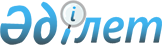 Ақтөбе облысы Мәртөк аудандық мәслихатының 2021 жылғы 8 қаңтардағы № 437 "2021-2023 жылдарға арналған Мәртөк ауданының ауылдық округтерінің бюджеттерін бекіту туралы" шешіміне өзгерістер енгізу туралыАқтөбе облысы Мәртөк аудандық мәслихатының 2021 жылғы 26 қарашадағы № 64 шешімі
      Ақтөбе облысы Мәртөк аудандық мәслихаты ШЕШТІ:
      1. Ақтөбе облысы Мәртөк аудандық мәслихатының "2021-2023 жылдарға арналған Мәртөк ауданының ауылдық округтерінің бюджеттерін бекіту туралы" 2021 жылғы 8 қаңтардағы № 437 (Нормативтік құқықтық актілерді мемлекеттік тіркеу Тізілімінде № 8004 болып тіркелген) шешіміне келесідей өзгерістер енгізілсін:
      1 тармақтың 1) тармақшасы жаңа редакцияда жазылсын:
      "1) кірістер – 31 212,5 мың теңге:
      салықтық түсімдер – 1 400 мың теңге;
      трансферттер түсімі – 29 812,5 мың теңге;";
      1 тармақтың 2) тармақшасы жаңа редакцияда жазылсын:
      "2) шығындар – 32 676,4 мың теңге;";
      3 тармақ жаңа редакцияда жазылсын:
      "3. 2021 жылға арналған Аққұдық ауылдық округінің бюджетінде республикалық бюджеттен берілетін трансферттер көлемі – 471 мың теңге сомасында ескерілсін.";
      4 тармақ жаңа редакцияда жазылсын:
      "4. 2021 жылға арналған Аққұдық ауылдық округінің бюджетінде аудандық бюджеттен берілетін трансферттер көлемі – 8 642,5 мың теңге сомасында ескерілсін.";
      8 тармақтың 1) тармақшасы жаңа редакцияда жазылсын:
      "1) кірістер – 25 981 мың теңге:
      салықтық түсімдер – 1 800 мың теңге;
      трансферттер түсімі – 24 181 мың теңге;";
      8 тармақтың 2) тармақшасы жаңа редакцияда жазылсын:
      "2) шығындар – 26 465,3 мың теңге;";
      10 тармақ жаңа редакцияда жазылсын:
      "10. 2021 жылға арналған Байторысай ауылдық округінің бюджетінде республикалық бюджеттен берілетін трансферттер көлемі – 60 мың теңге сомасында ескерілсін.";
      11 тармақ жаңа редакцияда жазылсын:
      "11. 2021 жылға арналған Байторысай ауылдық округінің бюджетінде аудандық бюджеттен берілетін трансферттер көлемі – 4 845 мың теңге сомасында ескерілсін.";
      12 тармақтың 1) тармақшасы жаңа редакцияда жазылсын:
      "1) кірістер – 222 487,1 мың теңге:
      салықтық түсімдер – 3 500 мың теңге;
      трансферттер түсімі – 218 987,1 мың теңге;";
      12 тармақтың 2) тармақшасы жаңа редакцияда жазылсын:
      "2) шығындар – 224 298,9 мың теңге;";
      14 тармақ жаңа редакцияда жазылсын: 
      "14. 2021 жылға арналған Жайсан ауылдық округінің бюджетінде республикалық бюджеттен берілетін трансферттер көлемі – 600 мың теңге сомасында ескерілсін.";
      14-1 тармақ жаңа редакцияда жазылсын: 
      "14-1. 2021 жылға арналған Жайсан ауылдық округ бюджетінде облыстық бюджеттен берілетін трансферттер көлемі – 16 296,6 мың теңге сомасында ескерілсін.";
      15 тармақ жаңа редакцияда жазылсын: 
      "15. 2021 жылға арналған Жайсан ауылдық округінің бюджетінде аудандық бюджеттен берілетін трансферттер көлемі – 6 993,5 мың теңге сомасында ескерілсін.";
      16 тармақтың 1) тармақшасы жаңа редакцияда жазылсын:
      "1) кірістер – 40 703,8 мың теңге:
      салықтық түсімдер – 1 202 мың теңге;
      трансферттер түсімі – 39 501,8 мың теңге;";
      16 тармақтың 2) тармақшасы жаңа редакцияда жазылсын:
      "2) шығындар – 41 032,7 мың теңге;";
      18 тармақ жаңа редакцияда жазылсын: 
      "18. 2021 жылға арналған Қаратоғай ауылдық округінің бюджетінде республикалық бюджеттен берілетін трансферттер көлемі – 141 мың теңге сомасында ескерілсін.";
      18-1 тармақ жаңа редакцияда жазылсын: 
      "18-1. 2021 жылға арналған Қаратоғай ауылдық округ бюджетінде аудандық бюджеттен берілетін трансферттер көлемі – 20 020,8 мың теңге сомасында ескерілсін.";
      19 тармақтың 1) тармақшасы жаңа редакцияда жазылсын:
      "1) кірістер – 26 619,5 мың теңге:
      салықтық түсімдер – 2 444 мың теңге;
      трансферттер түсімі – 24 175,5 мың теңге;";
      19 тармақтың 2) тармақшасы жаңа редакцияда жазылсын:
      "2) шығындар – 27 717,5 мың теңге;";
      21 тармақ жаңа редакцияда жазылсын: 
      "21. 2021 жылға арналған Қарашай ауылдық округінің бюджетінде республикалық бюджеттен берілетін трансферттер көлемі – 56 мың теңге сомасында ескерілсін.";
      22 тармақ жаңа редакцияда жазылсын: 
      "22. 2021 жылға арналған Қарашай ауылдық округінің бюджетінде аудандық бюджеттен берілетін трансферттер көлемі – 9 129,5 мың теңге сомасында ескерілсін.";
      23 тармақтың 1) тармақшасы жаңа редакцияда жазылсын:
      "1) кірістер – 27 408,3 мың теңге:
      салықтық түсімдер – 745 мың теңге;
      трансферттер түсімі – 26 663,3 мың теңге;";
      23 тармақтың 2) тармақшасы жаңа редакцияда жазылсын:
      "2) шығындар – 27 948,6 мың теңге;";
      25 тармақ жаңа редакцияда жазылсын: 
      "25. 2021 жылға арналған Құрмансай ауылдық округінің бюджетінде республикалық бюджеттен берілетін трансферттер көлемі – 150 мың теңге сомасында ескерілсін.";
      26 тармақ жаңа редакцияда жазылсын: 
      "26. 2021 жылға арналған Құрмансай ауылдық округінің бюджетінде аудандық бюджеттен берілетін трансферттер көлемі – 8 686,3 мың теңге сомасында ескерілсін.";
      27 тармақтың 1) тармақшасы жаңа редакцияда жазылсын:
      "1) кірістер – 32 576,5 мың теңге:
      салықтық түсімдер – 1 600 мың теңге;
      трансферттер түсімі – 30 976,5 мың теңге;";
      27 тармақтың 2) тармақшасы жаңа редакцияда жазылсын:
      "2) шығындар – 33 487 мың теңге;";
      29 тармақ жаңа редакцияда жазылсын: 
      "29. 2021 жылға арналған Қызылжар ауылдық округінің бюджетінде республикалық бюджеттен берілетін трансферттер көлемі – 42 мың теңге сомасында ескерілсін.";
      29-1 тармақ жаңа редакцияда жазылсын: 
      "29-1. 2021 жылға арналған Қызылжар ауылдық округінің бюджетінде аудандық бюджеттен берілетін трансферттер көлемі – 10 273,5 мың теңге сомасында ескерілсін.";
      30 тармақтың 1) тармақшасы жаңа редакцияда жазылсын:
      "1) кірістер – 612 249,7 мың теңге:
      салықтық түсімдер – 36 497 мың теңге;
      трансферттер түсімі – 575 752,7 мың теңге;";
      30 тармақтың 2) тармақшасы жаңа редакцияда жазылсын:
      "2) шығындар – 617 951,9 мың теңге;";
      32 тармақ жаңа редакцияда жазылсын: 
      "32. 2021 жылға арналған Мәртөк ауылдық округінің бюджетінде республикалық бюджеттен берілетін трансферттер көлемі – 1 990 мың теңге сомасында ескерілсін.";
      33 тармақ жаңа редакцияда жазылсын: 
      "33. 2021 жылға арналған Мәртөк ауылдық округінің бюджетінде аудандық бюджеттен берілетін трансферттер көлемі – 394 801,7 мың теңге сомасында ескерілсін.";
      34 тармақтың 1) тармақшасы жаңа редакцияда жазылсын:
      "1) кірістер – 36 650,5 мың теңге:
      салықтық түсімдер – 2 000 мың теңге;
      трансферттер түсімі – 34 650,5 мың теңге;";
      34 тармақтың 2) тармақшасы жаңа редакцияда жазылсын:
      "2) шығындар – 37 008 мың теңге;";
      36 тармақ жаңа редакцияда жазылсын: 
      "36. 2021 жылға арналған Родников ауылдық округінің бюджетінде республикалық бюджеттен берілетін трансферттер көлемі – 143 мың теңге сомасында ескерілсін.";
      36-2 тармақ жаңа редакцияда жазылсын: 
      "36-2. 2021 жылға арналған Родников ауылдық округ бюджетінде аудандық бюджеттен берілетін трансферттер көлемі – 14 962,5 мың теңге сомасында ескерілсін.";
      37 тармақтың 1) тармақшасы жаңа редакцияда жазылсын:
      "1) кірістер – 165 488,4 мың теңге:
      салықтық түсімдер – 5 300 мың теңге;
      трансферттер түсімі – 160 188,4 мың теңге;";
      37 тармақтың 2) тармақшасы жаңа редакцияда жазылсын:
      "2) шығындар – 167 950,8 мың теңге;";
      39 тармақ жаңа редакцияда жазылсын: 
      "39. 2021 жылға арналған Сарыжар ауылдық округінің бюджетінде республикалық бюджеттен берілетін трансферттер көлемі – 221 мың теңге сомасында ескерілсін.";
      40 тармақ жаңа редакцияда жазылсын: 
      "40. 2021 жылға арналған Сарыжар ауылдық округ бюджетінде облыстық бюджеттен берілетін трансферттер көлемі – 9 997,7 мың теңге сомасында ескерілсін.";
      40-1 тармақ жаңа редакцияда жазылсын: 
      "40-1. 2021 жылға арналған Сарыжар ауылдық округ бюджетінде аудандық бюджеттен берілетін трансферттер көлемі – 19 997,7 мың теңге сомасында ескерілсін.";
      41 тармақтың 1) тармақшасы жаңа редакцияда жазылсын:
      "1) кірістер – 180 777,5 мың теңге:
      салықтық түсімдер – 2 525 мың теңге;
      трансферттер түсімі – 178 252,5 мың теңге;";
      41 тармақтың 2) тармақшасы жаңа редакцияда жазылсын:
      "2) шығындар – 180 970,5 мың теңге;";
      43 тармақ жаңа редакцияда жазылсын: 
      "43. 2021 жылға арналған Тәңірберген ауылдық округінің бюджетінде республикалық бюджеттен берілетін трансферттер көлемі – 150 мың теңге сомасында ескерілсін.";
      43-1 тармақ жаңа редакцияда жазылсын: 
      "43-1. 2021 жылға арналған Тәңірберген ауылдық округ бюджетінде облыстық бюджеттен берілетін трансферттер көлемі – 8 686,7 мың теңге сомасында ескерілсін.";
      44 тармақ жаңа редакцияда жазылсын: 
      "44. 2021 жылға арналған Тәңірберген ауылдық округінің бюджетінде аудандық бюджеттен берілетін трансферттер көлемі – 41 326,8 мың теңге сомасында ескерілсін.".
      2. Көрсетілген шешімнің 1, 7, 10, 13, 16, 19, 22, 25, 28, 31, 34, 37 қосымшалары осы шешімнің 1, 2, 3, 4, 5, 6, 7, 8, 9, 10, 11, 12 қосымшаларына сәйкес жаңа редакцияда жазылсын.
      3. Осы шешім 2021 жылғы 1 қаңтардан бастап қолданысқа енгізіледі. 2021 жылға арналған Аққұдық ауылдық округ бюджеті 2021 жылға арналған Байторысай ауылдық округ бюджеті 2021 жылға арналған Жайсан ауылдық округ бюджеті 2021 жылға арналған Қаратоғай ауылдық округ бюджеті 2021 жылға арналған Қарашай ауылдық округ бюджеті 2021 жылға арналған Құрмансай ауылдық округ бюджеті 2021 жылға арналған Қызылжар ауылдық округ бюджеті 2021 жылға арналған Мәртөк ауылдық округ бюджеті 2021 жылға арналған Родников ауылдық округ бюджеті 2021 жылға арналған Сарыжар ауылдық округ бюджеті 2021 жылға арналған Тәңірберген ауылдық округ бюджеті 2021 жылға арналған Хазірет ауылдық округ бюджеті
					© 2012. Қазақстан Республикасы Әділет министрлігінің «Қазақстан Республикасының Заңнама және құқықтық ақпарат институты» ШЖҚ РМК
				
      Мәртөк аудандық мәслихатының хатшысы 

Т. Көлкебаев
Мәртөк аудандық мәслихатының 2021 жылғы 26 қарашадағы № 64 шешіміне 1 қосымшаМәртөк аудандық мәслихатының 2021 жылғы 8 қаңтардағы № 437 шешіміне 1 қосымша
Санаты
Санаты
Санаты
Санаты
Сомасы, мың теңге
Сыныбы
Сыныбы
Сыныбы
Сомасы, мың теңге
Кіші сыныбы
Кіші сыныбы
Сомасы, мың теңге
Атауы
Сомасы, мың теңге
1
2
3
4
5
Кірістер
31 212,5 
1
Салықтық түсiмдер
1 400
04
Меншiкке салынатын салықтар
1 400
1
Мүлiкке салынатын салықтар
26
3
Жер салығы
285
4
Көлiк құралдарына салынатын салық
1 089
4
Трансферттердің түсімдері
29 812,5
02
Мемлекеттік басқарудың жоғары тұрған органдарынан түсетін трансферттер
29 812,5
3
Аудандардың (облыстық маңызы бар қаланың) бюджетінен трансферттер
29 812,5
Функционалдық топ
Функционалдық топ
Функционалдық топ
Функционалдық топ
Функционалдық топ
Сомасы, мың теңге
Кіші функция
Кіші функция
Кіші функция
Кіші функция
Сомасы, мың теңге
Бюджеттік бағдарламалардың әкімшісі
Бюджеттік бағдарламалардың әкімшісі
Бюджеттік бағдарламалардың әкімшісі
Сомасы, мың теңге
Бағдарлама
Бағдарлама
Сомасы, мың теңге
Атауы
Сомасы, мың теңге
1
2
3
4
5
6
Шығындар
32 676,4
01
Жалпы сипаттағы мемлекеттiк қызметтер
19 688,5
1
Мемлекеттiк басқарудың жалпы функцияларын орындайтын өкiлдi, атқарушы және басқа органдар
19 688,5
124
Аудандық маңызы бар қала, ауыл, кент, ауылдық округ әкімінің аппараты
19 688,5
001
Аудандық маңызы бар қала, ауыл, кент, ауылдық округ әкімінің қызметін қамтамасыз ету жөніндегі қызметтер
19 358,5
022
Мемлекеттік органның күрделі шығыстары
330
06
Әлеуметтiк көмек және әлеуметтiк қамсыздандыру
4 791
2
Әлеуметтiк көмек
4 791
124
Аудандық маңызы бар қала, ауыл, кент, ауылдық округ әкімінің аппараты
4 791
003
Мұқтаж азаматтарға үйде әлеуметтік көмек көрсету
4 791
07
Тұрғын үй-коммуналдық шаруашылық
 6 291,7
3
Елді-мекендерді көркейту
6 291,7
124
Аудандық маңызы бар қала, ауыл, кент, ауылдық округ әкімінің аппараты
6 291,7
008
Елді мекендердегі көшелерді жарықтандыру
3 893
009
Елді мекендердің санитариясын қамтамасыз ету
402
011
Елді мекендерді абаттандыру мен көгалдандыру
1 996,7
12
Көлiк және коммуникация
286
1
Автомобиль көлiгi
286
124
Аудандық маңызы бар қала, ауыл, кент, ауылдық округ әкімінің аппараты
286
013
Аудандық маңызы бар қалаларда, ауылдарда, кенттерде, ауылдық округтерде автомобиль жолдарының жұмыс істеуін қамтамасыз ету
286
13
Басқалар
1 616
9
Басқалар
1 616
124
Аудандық маңызы бар қала, ауыл, кент, ауылдық округ әкімінің аппараты
1 616
040
Өңірлерді дамытудың 2025 жылға дейінгі бағдарламасы шеңберінде өңірлерді экономикалық дамытуға жәрдемдесу бойынша шараларды іске асыруға ауылдық елді мекендерді жайластыруды шешуге арналған іс-шараларды іске асыру
1 616
15
Трансферттер
3,2
1
Трансферттер
3,2
124
Аудандық маңызы бар қала, ауыл, кент, ауылдық округ әкімінің аппараты
3,2
048
Пайдаланылмаған (толық пайдаланылмаған) нысаналы трансферттерді қайтару
3,2
Функционалдық топ
Функционалдық топ
Функционалдық топ
Функционалдық топ
Функционалдық топ
Сомасы, мың теңге
Кіші функция
Кіші функция
Кіші функция
Кіші функция
Сомасы, мың теңге
Бюджеттік бағдарламалардың әкімшісі
Бюджеттік бағдарламалардың әкімшісі
Бюджеттік бағдарламалардың әкімшісі
Сомасы, мың теңге
Бағдарлама
Бағдарлама
Сомасы, мың теңге
Атауы
Сомасы, мың теңге
1
2
3
4
5
6
Таза бюджеттік кредит беру
0
Санаты
Санаты
Санаты
Санаты
Сомасы, мың теңге
Сыныбы
Сыныбы
Сыныбы
Сомасы, мың теңге
Кіші сыныбы
Кіші сыныбы
Сомасы, мың теңге
Атауы
Сомасы, мың теңге
1
2
3
4
5
5
Бюджеттік кредиттерді өтеу
0
01
Бюджеттік кредиттерді өтеу
0
1
Мемлекеттік бюджеттен берілген бюджеттік кредиттерді өтеу
0
Функционалдық топ
Функционалдық топ
Функционалдық топ
Функционалдық топ
Функционалдық топ
Сомасы, мың теңге
Кіші функция
Кіші функция
Кіші функция
Кіші функция
Сомасы, мың теңге
Бюджеттік бағдарламалардың әкімшісі
Бюджеттік бағдарламалардың әкімшісі
Бюджеттік бағдарламалардың әкімшісі
Сомасы, мың теңге
Бағдарлама
Бағдарлама
Сомасы, мың теңге
Атауы
Сомасы, мың теңге
1
2
3
4
5
6
Қаржы активтерімен жасалатын операциялар бойынша сальдо
0
Қаржылық активтер сатып алу
0
Бюджет тапшылығы (профициті)
-1 463,9
Бюджет тапшылығын қаржыландыру (профицитін пайдалану)
1 463,9
Санаты
Санаты
Санаты
Санаты
Сомасы, мың теңге
Сыныбы
Сыныбы
Сыныбы
Сомасы, мың теңге
Кіші сыныбы
Кіші сыныбы
Сомасы, мың теңге
Атауы
Сомасы, мың теңге
1
2
3
4
5
7
Қарыздар түсімдері
0
01
Мемлекеттік ішкі қарыздар
0
2
Қарыз алу келісім-шарттары
0
Функционалдық топ
Функционалдық топ
Функционалдық топ
Функционалдық топ
Функционалдық топ
Сомасы, мың теңге
Кіші функция
Кіші функция
Кіші функция
Кіші функция
Сомасы, мың теңге
Бюджеттік бағдарламалардың әкімшісі
Бюджеттік бағдарламалардың әкімшісі
Бюджеттік бағдарламалардың әкімшісі
Сомасы, мың теңге
Бағдарлама
Бағдарлама
Сомасы, мың теңге
Атауы
Сомасы, мың теңге
1
2
3
4
5
6
16
Қарыздарды өтеу
0
1
Қарыздарды өтеу
0
Санаты
Санаты
Санаты
Санаты
Сомасы, мың теңге
Сыныбы
Сыныбы
Сыныбы
Сомасы, мың теңге
Кіші сыныбы
Кіші сыныбы
Сомасы, мың теңге
Атауы
Сомасы, мың теңге
1
2
3
4
5
8
Бюджет қаражатының пайдаланылатын қалдықтары
1 463,9
01
Бюджет қаражаты қалдықтары
1 463,9
1
Бюджет қаражатының бос қалдықтары
1 463,9Мәртөк аудандық мәслихатының 2021 жылғы 26 қарашадағы № 64 шешіміне 2 қосымшаМәртөк аудандық мәслихатының 2021 жылғы 8 қаңтардағы № 437 шешіміне 7 қосымша
Санаты
Санаты
Санаты
Санаты
Сомасы, мың теңге
Сыныбы
Сыныбы
Сыныбы
Сомасы, мың теңге
Кіші сыныбы
Кіші сыныбы
Сомасы, мың теңге
Атауы
Сомасы, мың теңге
1
2
3
4
5
Кірістер
25 981
1
Салықтық түсiмдер
1 800
04
Меншiкке салынатын салықтар
1 800
1
Мүлiкке салынатын салықтар
20 
3
Жер салығы
150
4
Көлiк құралдарына салынатын салық
1 630
4
Трансферттердің түсімдері
24 181
02
Мемлекеттік басқарудың жоғары тұрған органдарынан түсетін трансферттер
24 181
3
Аудандардың (облыстық маңызы бар қаланың) бюджетінен трансферттер
24 181
Функционалдық топ
Функционалдық топ
Функционалдық топ
Функционалдық топ
Функционалдық топ
Сомасы, мың теңге
Кіші функция
Кіші функция
Кіші функция
Кіші функция
Сомасы, мың теңге
Бюджеттік бағдарламалардың әкімшісі
Бюджеттік бағдарламалардың әкімшісі
Бюджеттік бағдарламалардың әкімшісі
Сомасы, мың теңге
Бағдарлама
Бағдарлама
Сомасы, мың теңге
Атауы
Сомасы, мың теңге
1
2
3
4
5
6
Шығындар
26 465,3
01
Жалпы сипаттағы мемлекеттiк қызметтер
19 362
1
Мемлекеттiк басқарудың жалпы функцияларын орындайтын өкiлдi, атқарушы және басқа органдар
19 362
124
Аудандық маңызы бар қала, ауыл, кент, ауылдық округ әкімінің аппараты
19 362
001
Аудандық маңызы бар қала, ауыл, кент, ауылдық округ әкімінің қызметін қамтамасыз ету жөніндегі қызметтер
19 053
022
Мемлекеттік органның күрделі шығыстары
309
06
Әлеуметтiк көмек және әлеуметтiк қамсыздандыру
453
2
Әлеуметтiк көмек
453
124
Аудандық маңызы бар қала, ауыл, кент, ауылдық округ әкімінің аппараты
453
003
Мұқтаж азаматтарға үйде әлеуметтік көмек көрсету
453
07
Тұрғын үй-коммуналдық шаруашылық
4 969,3
2
Коммуналдық шаруашылық
1 400
124
Аудандық маңызы бар қала, ауыл, кент, ауылдық округ әкімінің аппараты
1 400
014
Елді мекендерді сумен жабдықтауды ұйымдастыру
1 400
3
Елді-мекендерді көркейту
3 569,3
124
Аудандық маңызы бар қала, ауыл, кент, ауылдық округ әкімінің аппараты
3 569,3
008
Елді мекендердегі көшелерді жарықтандыру
2 055
009
Елді мекендердің санитариясын қамтамасыз ету
515
011
Елді мекендерді абаттандыру мен көгалдандыру
999,3
12
Көлiк және коммуникация
412
1
Автомобиль көлiгi
412
124
Аудандық маңызы бар қала, ауыл, кент, ауылдық округ әкімінің аппараты
412
013
Аудандық маңызы бар қалаларда, ауылдарда, кенттерде, ауылдық округтерде автомобиль жолдарының жұмыс істеуін қамтамасыз ету
412
13
Басқалар
1 269
9
Басқалар
1 269
124
Аудандық маңызы бар қала, ауыл, кент, ауылдық округ әкімінің аппараты
1 269
040
Өңірлерді дамытудың 2025 жылға дейінгі бағдарламасы шеңберінде өңірлерді экономикалық дамытуға жәрдемдесу бойынша шараларды іске асыруға ауылдық елді мекендерді жайластыруды шешуге арналған іс-шараларды іске асыру
1 269
Функционалдық топ
Функционалдық топ
Функционалдық топ
Функционалдық топ
Функционалдық топ
Сомасы, мың теңге
Кіші функция
Кіші функция
Кіші функция
Кіші функция
Сомасы, мың теңге
Бюджеттік бағдарламалардың әкімшісі
Бюджеттік бағдарламалардың әкімшісі
Бюджеттік бағдарламалардың әкімшісі
Сомасы, мың теңге
Бағдарлама
Бағдарлама
Сомасы, мың теңге
Атауы
Сомасы, мың теңге
1
2
3
4
5
6
Таза бюджеттік кредит беру
0
Санаты
Санаты
Санаты
Санаты
Сомасы, мың теңге
Сыныбы
Сыныбы
Сыныбы
Сомасы, мың теңге
Кіші сыныбы
Кіші сыныбы
Сомасы, мың теңге
Атауы
Сомасы, мың теңге
1
2
3
4
5
5
Бюджеттік кредиттерді өтеу
0
01
Бюджеттік кредиттерді өтеу
0
1
Мемлекеттік бюджеттен берілген бюджеттік кредиттерді өтеу
0
Функционалдық топ
Функционалдық топ
Функционалдық топ
Функционалдық топ
Функционалдық топ
Сомасы, мың теңге
Кіші функция
Кіші функция
Кіші функция
Кіші функция
Сомасы, мың теңге
Бюджеттік бағдарламалардың әкімшісі
Бюджеттік бағдарламалардың әкімшісі
Бюджеттік бағдарламалардың әкімшісі
Сомасы, мың теңге
Бағдарлама
Бағдарлама
Сомасы, мың теңге
Атауы
Сомасы, мың теңге
1
2
3
4
5
6
Қаржы активтерімен жасалатын операциялар бойынша сальдо
0
Қаржылық активтер сатып алу
0
Бюджет тапшылығы (профициті)
-484,3
Бюджет тапшылығын қаржыландыру (профицитін пайдалану)
484,3
Санаты
Санаты
Санаты
Санаты
Сомасы, мың теңге
Сыныбы
Сыныбы
Сыныбы
Сомасы, мың теңге
Кіші сыныбы
Кіші сыныбы
Сомасы, мың теңге
Атауы
Сомасы, мың теңге
1
2
3
4
5
7
Қарыздар түсімдері
0
01
Мемлекеттік ішкі қарыздар
0
2
Қарыз алу келісім-шарттары
0
Функционалдық топ
Функционалдық топ
Функционалдық топ
Функционалдық топ
Функционалдық топ
Сомасы, мың теңге
Кіші функция
Кіші функция
Кіші функция
Кіші функция
Сомасы, мың теңге
Бюджеттік бағдарламалардың әкімшісі
Бюджеттік бағдарламалардың әкімшісі
Бюджеттік бағдарламалардың әкімшісі
Сомасы, мың теңге
Бағдарлама
Бағдарлама
Сомасы, мың теңге
Атауы
Сомасы, мың теңге
1
2
3
4
5
6
16
Қарыздарды өтеу
0
1
Қарыздарды өтеу
0
Санаты
Санаты
Санаты
Санаты
Сомасы, мың теңге
Сыныбы
Сыныбы
Сыныбы
Сомасы, мың теңге
Кіші сыныбы
Кіші сыныбы
Сомасы, мың теңге
Атауы
Сомасы, мың теңге
1
2
3
4
5
8
Бюджет қаражатының пайдаланылатын қалдықтары
484,3
01
Бюджет қаражаты қалдықтары
484,3
1
Бюджет қаражатының бос қалдықтары
484,3Мәртөк аудандық мәслихатының 2021 жылғы 26 қарашадағы № 64 шешіміне 3 қосымшаМәртөк аудандық мәслихатының 2021 жылғы 8 қаңтардағы № 437 шешіміне 10 қосымша
Санаты
Санаты
Санаты
Санаты
Сомасы, мың теңге
Сыныбы
Сыныбы
Сыныбы
Сомасы, мың теңге
Кіші сыныбы
Кіші сыныбы
Сомасы, мың теңге
Атауы
Сомасы, мың теңге
1
2
3
4
5
Кірістер
222 487,1
1
Салықтық түсiмдер
3 500
04
Меншiкке салынатын салықтар
3 500
1
Мүлiкке салынатын салықтар
70 
3
Жер салығы
448
4
Көлiк құралдарына салынатын салық
2 982
4
Трансферттердің түсімдері
218 987,1
02
Мемлекеттік басқарудың жоғары тұрған органдарынан түсетін трансферттер
218 987,1
3
Аудандардың (облыстық маңызы бар қаланың) бюджетінен трансферттер
218 987,1
Функционалдық топ
Функционалдық топ
Функционалдық топ
Функционалдық топ
Функционалдық топ
Сомасы, мың теңге
Кіші функция
Кіші функция
Кіші функция
Кіші функция
Сомасы, мың теңге
Бюджеттік бағдарламалардың әкімшісі
Бюджеттік бағдарламалардың әкімшісі
Бюджеттік бағдарламалардың әкімшісі
Сомасы, мың теңге
Бағдарлама
Бағдарлама
Сомасы, мың теңге
Атауы
Сомасы, мың теңге
1
2
3
4
5
6
Шығындар
224 298,9
01
Жалпы сипаттағы мемлекеттiк қызметтер
24 776,5
1
Мемлекеттiк басқарудың жалпы функцияларын орындайтын өкiлдi, атқарушы және басқа органдар
24 776,5
124
Аудандық маңызы бар қала, ауыл, кент, ауылдық округ әкімінің аппараты
24 776,5
001
Аудандық маңызы бар қала, ауыл, кент, ауылдық округ әкімінің қызметін қамтамасыз ету жөніндегі қызметтер
24 747,5
022
Мемлекеттік органның күрделі шығыстары
29
06
Әлеуметтiк көмек және әлеуметтiк қамсыздандыру
8 989
2
Әлеуметтiк көмек
8 989
124
Аудандық маңызы бар қала, ауыл, кент, ауылдық округ әкімінің аппараты
8 989
003
Мұқтаж азаматтарға үйде әлеуметтік көмек көрсету
8 989
07
Тұрғын үй-коммуналдық шаруашылық
5 551,8
3
Елді-мекендерді көркейту
5 551,8
124
Аудандық маңызы бар қала, ауыл, кент, ауылдық округ әкімінің аппараты
5 551,8
008
Елді мекендердегі көшелерді жарықтандыру
2 398
009
Елді мекендердің санитариясын қамтамасыз ету
1 458
011
Елді мекендерді абаттандыру мен көгалдандыру
1 695,8
12
Көлiк және коммуникация
2 662
1
Автомобиль көлiгi
2 662
124
Аудандық маңызы бар қала, ауыл, кент, ауылдық округ әкімінің аппараты
2 662
013
Аудандық маңызы бар қалаларда, ауылдарда, кенттерде, ауылдық округтерде автомобиль жолдарының жұмыс істеуін қамтамасыз ету
1 458
045
Аудандық маңызы бар қалаларда, ауылдарда, кенттерде, ауылдық округтерде автомобиль жолдарын күрделі және орташа жөндеу
1 204
13
Басқалар
182 319,6
9
Басқалар
182 319,6
124
Аудандық маңызы бар қала, ауыл, кент, ауылдық округ әкімінің аппараты
182 319,6
040
Өңірлерді дамытудың 2025 жылға дейінгі бағдарламасы шеңберінде өңірлерді экономикалық дамытуға жәрдемдесу бойынша шараларды іске асыруға ауылдық елді мекендерді жайластыруды шешуге арналған іс-шараларды іске асыру
2 897
057
"Ауыл-Ел бесігі" жобасы шеңберінде ауылдық елді мекендердегі әлеуметтік және инженерлік инфрақұрылым бойынша іс-шараларды іске асыру
179 422,6
Функционалдық топ
Функционалдық топ
Функционалдық топ
Функционалдық топ
Функционалдық топ
Сомасы, мың теңге
Кіші функция
Кіші функция
Кіші функция
Кіші функция
Сомасы, мың теңге
Бюджеттік бағдарламалардың әкімшісі
Бюджеттік бағдарламалардың әкімшісі
Бюджеттік бағдарламалардың әкімшісі
Сомасы, мың теңге
Бағдарлама
Бағдарлама
Сомасы, мың теңге
Атауы
Сомасы, мың теңге
1
2
3
4
5
6
Таза бюджеттік кредит беру
0
Санаты
Санаты
Санаты
Санаты
Сомасы, мың теңге
Сыныбы
Сыныбы
Сыныбы
Сомасы, мың теңге
Кіші сыныбы
Кіші сыныбы
Сомасы, мың теңге
Атауы
Сомасы, мың теңге
1
2
3
4
5
5
Бюджеттік кредиттерді өтеу
0
01
Бюджеттік кредиттерді өтеу
0
1
Мемлекеттік бюджеттен берілген бюджеттік кредиттерді өтеу
0
Функционалдық топ
Функционалдық топ
Функционалдық топ
Функционалдық топ
Функционалдық топ
Сомасы, мың теңге
Кіші функция
Кіші функция
Кіші функция
Кіші функция
Сомасы, мың теңге
Бюджеттік бағдарламалардың әкімшісі
Бюджеттік бағдарламалардың әкімшісі
Бюджеттік бағдарламалардың әкімшісі
Сомасы, мың теңге
Бағдарлама
Бағдарлама
Сомасы, мың теңге
Атауы
Сомасы, мың теңге
1
2
3
4
5
6
Қаржы активтерімен жасалатын операциялар бойынша сальдо
0
Қаржылық активтер сатып алу
0
Бюджет тапшылығы (профициті)
-1 811,8
Бюджет тапшылығын қаржыландыру (профицитін пайдалану)
1 811,8
Санаты
Санаты
Санаты
Санаты
Сомасы, мың теңге
Сыныбы
Сыныбы
Сыныбы
Сомасы, мың теңге
Кіші сыныбы
Кіші сыныбы
Сомасы, мың теңге
Атауы
Сомасы, мың теңге
1
2
3
4
5
7
Қарыздар түсімдері
0
01
Мемлекеттік ішкі қарыздар
0
2
Қарыз алу келісім-шарттары
0
Функционалдық топ
Функционалдық топ
Функционалдық топ
Функционалдық топ
Функционалдық топ
Сомасы, мың теңге
Кіші функция
Кіші функция
Кіші функция
Кіші функция
Сомасы, мың теңге
Бюджеттік бағдарламалардың әкімшісі
Бюджеттік бағдарламалардың әкімшісі
Бюджеттік бағдарламалардың әкімшісі
Сомасы, мың теңге
Бағдарлама
Бағдарлама
Сомасы, мың теңге
Атауы
Сомасы, мың теңге
1
2
3
4
5
6
16
Қарыздарды өтеу
0
1
Қарыздарды өтеу
0
Санаты
Санаты
Санаты
Санаты
Сомасы, мың теңге
Сыныбы
Сыныбы
Сыныбы
Сомасы, мың теңге
Кіші сыныбы
Кіші сыныбы
Сомасы, мың теңге
Атауы
Сомасы, мың теңге
1
2
3
4
5
8
Бюджет қаражатының пайдаланылатын қалдықтары
1 811,8
01
Бюджет қаражаты қалдықтары
1 811,8
1
Бюджет қаражатының бос қалдықтары
1 811,8Мәртөк аудандық мәслихатының 2021 жылғы 26 қарашадағы № 64 шешіміне 4 қосымшаМәртөк аудандық мәслихатының 2021 жылғы 8 қаңтардағы № 437 шешіміне 13 қосымша
Санаты
Санаты
Санаты
Санаты
Сомасы, мың теңге
Сыныбы
Сыныбы
Сыныбы
Сомасы, мың теңге
Кіші сыныбы
Кіші сыныбы
Сомасы, мың теңге
Атауы
Сомасы, мың теңге
1
2
3
4
5
Кірістер
40 703,8
1
Салықтық түсiмдер
1 202
04
Меншiкке салынатын салықтар
1 202
1
Мүлiкке салынатын салықтар
36
3
Жер салығы
96
4
Көлiк құралдарына салынатын салық
1 070
4
Трансферттердің түсімдері
39 501,8
02
Мемлекеттік басқарудың жоғары тұрған органдарынан түсетін трансферттер
39 501,8
3
Аудандардың (облыстық маңызы бар қаланың) бюджетінен трансферттер
39 501,8
Функционалдық топ
Функционалдық топ
Функционалдық топ
Функционалдық топ
Функционалдық топ
Сомасы, мың теңге
Кіші функция
Кіші функция
Кіші функция
Кіші функция
Сомасы, мың теңге
Бюджеттік бағдарламалардың әкімшісі
Бюджеттік бағдарламалардың әкімшісі
Бюджеттік бағдарламалардың әкімшісі
Сомасы, мың теңге
Бағдарлама
Бағдарлама
Сомасы, мың теңге
Атауы
Сомасы, мың теңге
1
2
3
4
5
6
Шығындар
41 032,7
01
Жалпы сипаттағы мемлекеттiк қызметтер
19 543
1
Мемлекеттiк басқарудың жалпы функцияларын орындайтын өкiлдi, атқарушы және басқа органдар
19 543
124
Аудандық маңызы бар қала, ауыл, кент, ауылдық округ әкімінің аппараты
19 543
001
Аудандық маңызы бар қала, ауыл, кент, ауылдық округ әкімінің қызметін қамтамасыз ету жөніндегі қызметтер
19 097
022
Мемлекеттік органның күрделі шығыстары
446
06
Әлеуметтiк көмек және әлеуметтiк қамсыздандыру
1 903
2
Әлеуметтiк көмек
1 903
124
Аудандық маңызы бар қала, ауыл, кент, ауылдық округ әкімінің аппараты
1 903
003
Мұқтаж азаматтарға үйде әлеуметтік көмек көрсету
1 903
07
Тұрғын үй-коммуналдық шаруашылық
4 681,9
3
Елді-мекендерді көркейту
4 681,9
124
Аудандық маңызы бар қала, ауыл, кент, ауылдық округ әкімінің аппараты
4 681,9
008
Елді мекендердегі көшелерді жарықтандыру
612
009
Елді мекендердің санитариясын қамтамасыз ету
2 163
011
Елді мекендерді абаттандыру мен көгалдандыру
1 906,9
12
Көлiк және коммуникация
13 261,8
1
Автомобиль көлiгi
13 261,8
124
Аудандық маңызы бар қала, ауыл, кент, ауылдық округ әкімінің аппараты
13 261,8
013
Аудандық маңызы бар қалаларда, ауылдарда, кенттерде, ауылдық округтерде автомобиль жолдарының жұмыс істеуін қамтамасыз ету
944
045
Аудандық маңызы бар қалаларда, ауылдарда, кенттерде, ауылдық округтерде автомобиль жолдарын күрделі және орташа жөндеу
12 317,8
13
Басқалар
1 643
9
Басқалар
1 643
124
Аудандық маңызы бар қала, ауыл, кент, ауылдық округ әкімінің аппараты
1 643
040
Өңірлерді дамытудың 2025 жылға дейінгі бағдарламасы шеңберінде өңірлерді экономикалық дамытуға жәрдемдесу бойынша шараларды іске асыруға ауылдық елді мекендерді жайластыруды шешуге арналған іс-шараларды іске асыру
1 643
Функционалдық топ
Функционалдық топ
Функционалдық топ
Функционалдық топ
Функционалдық топ
Сомасы, мың теңге
Кіші функция
Кіші функция
Кіші функция
Кіші функция
Сомасы, мың теңге
Бюджеттік бағдарламалардың әкімшісі
Бюджеттік бағдарламалардың әкімшісі
Бюджеттік бағдарламалардың әкімшісі
Сомасы, мың теңге
Бағдарлама
Бағдарлама
Сомасы, мың теңге
Атауы
Сомасы, мың теңге
1
2
3
4
5
6
Таза бюджеттік кредит беру
0
Санаты
Санаты
Санаты
Санаты
Сомасы, мың теңге
Сыныбы
Сыныбы
Сыныбы
Сомасы, мың теңге
Кіші сыныбы
Кіші сыныбы
Сомасы, мың теңге
Атауы
Сомасы, мың теңге
1
2
3
4
5
5
Бюджеттік кредиттерді өтеу
0
01
Бюджеттік кредиттерді өтеу
0
1
Мемлекеттік бюджеттен берілген бюджеттік кредиттерді өтеу
0
Функционалдық топ
Функционалдық топ
Функционалдық топ
Функционалдық топ
Функционалдық топ
Сомасы, мың теңге
Кіші функция
Кіші функция
Кіші функция
Кіші функция
Сомасы, мың теңге
Бюджеттік бағдарламалардың әкімшісі
Бюджеттік бағдарламалардың әкімшісі
Бюджеттік бағдарламалардың әкімшісі
Сомасы, мың теңге
Бағдарлама
Бағдарлама
Сомасы, мың теңге
Атауы
Сомасы, мың теңге
1
2
3
4
5
6
Қаржы активтерімен жасалатын операциялар бойынша сальдо
0
Қаржылық активтер сатып алу
0
Бюджет тапшылығы (профициті)
-328,9
Бюджет тапшылығын қаржыландыру (профицитін пайдалану)
328,9
Санаты
Санаты
Санаты
Санаты
Сомасы, мың теңге
Сыныбы
Сыныбы
Сыныбы
Сомасы, мың теңге
Кіші сыныбы
Кіші сыныбы
Сомасы, мың теңге
Атауы
Сомасы, мың теңге
1
2
3
4
5
7
Қарыздар түсімдері
0
01
Мемлекеттік ішкі қарыздар
0
2
Қарыз алу келісім-шарттары
0
Функционалдық топ
Функционалдық топ
Функционалдық топ
Функционалдық топ
Функционалдық топ
Сомасы, мың теңге
Кіші функция
Кіші функция
Кіші функция
Кіші функция
Сомасы, мың теңге
Бюджеттік бағдарламалардың әкімшісі
Бюджеттік бағдарламалардың әкімшісі
Бюджеттік бағдарламалардың әкімшісі
Сомасы, мың теңге
Бағдарлама
Бағдарлама
Сомасы, мың теңге
Атауы
Сомасы, мың теңге
1
2
3
4
5
6
16
Қарыздарды өтеу
0
1
Қарыздарды өтеу
0
Санаты
Санаты
Санаты
Санаты
Сомасы, мың теңге
Сыныбы
Сыныбы
Сыныбы
Сомасы, мың теңге
Кіші сыныбы
Кіші сыныбы
Сомасы, мың теңге
Атауы
Сомасы, мың теңге
1
2
3
4
5
8
Бюджет қаражатының пайдаланылатын қалдықтары
328,9
01
Бюджет қаражаты қалдықтары
328,9
1
Бюджет қаражатының бос қалдықтары
328,9Мәртөк аудандық мәслихатының 2021 жылғы 26 қарашадағы № 64 шешіміне 5 қосымшаМәртөк аудандық мәслихатының 2021 жылғы 8 қаңтардағы № 437 шешіміне 16 қосымша
Санаты
Санаты
Санаты
Санаты
Сомасы, мың теңге
Сыныбы
Сыныбы
Сыныбы
Сомасы, мың теңге
Кіші сыныбы
Кіші сыныбы
Сомасы, мың теңге
Атауы
Сомасы, мың теңге
1
2
3
4
5
Кірістер
26 619,5
1
Салықтық түсiмдер
2 444
04
Меншiкке салынатын салықтар
2 444
1
Мүлiкке салынатын салықтар
20
3
Жер салығы
105
4
Көлiк құралдарына салынатын салық
2 319
4
Трансферттердің түсімдері
24 175,5
02
Мемлекеттік басқарудың жоғары тұрған органдарынан түсетін трансферттер
24 175,5
3
Аудандардың (облыстық маңызы бар қаланың) бюджетінен трансферттер
24 175,5
Функционалдық топ
Функционалдық топ
Функционалдық топ
Функционалдық топ
Функционалдық топ
Сомасы, мың теңге
Кіші функция
Кіші функция
Кіші функция
Кіші функция
Сомасы, мың теңге
Бюджеттік бағдарламалардың әкімшісі
Бюджеттік бағдарламалардың әкімшісі
Бюджеттік бағдарламалардың әкімшісі
Сомасы, мың теңге
Бағдарлама
Бағдарлама
Сомасы, мың теңге
Атауы
Сомасы, мың теңге
1
2
3
4
5
6
Шығындар
27 717,5
01
Жалпы сипаттағы мемлекеттiк қызметтер
18 846,5
1
Мемлекеттiк басқарудың жалпы функцияларын орындайтын өкiлдi, атқарушы және басқа органдар
18 846,5
124
Аудандық маңызы бар қала, ауыл, кент, ауылдық округ әкімінің аппараты
18 846,5
001
Аудандық маңызы бар қала, ауыл, кент, ауылдық округ әкімінің қызметін қамтамасыз ету жөніндегі қызметтер
18 586,5
022
Мемлекеттік органның күрделі шығыстары
260
06
Әлеуметтiк көмек және әлеуметтiк қамсыздандыру
388
2
Әлеуметтiк көмек
388
124
Аудандық маңызы бар қала, ауыл, кент, ауылдық округ әкімінің аппараты
388
003
Мұқтаж азаматтарға үйде әлеуметтік көмек көрсету
388
07
Тұрғын үй-коммуналдық шаруашылық
6 388
3
Елді-мекендерді көркейту
6 388
124
Аудандық маңызы бар қала, ауыл, кент, ауылдық округ әкімінің аппараты
6 388
008
Елді мекендердегі көшелерді жарықтандыру
2 452
009
Елді мекендердің санитариясын қамтамасыз ету
2 057
011
Елді мекендерді абаттандыру мен көгалдандыру
1 879
12
Көлiк және коммуникация
1 040
1
Автомобиль көлiгi
1 040
124
Аудандық маңызы бар қала, ауыл, кент, ауылдық округ әкімінің аппараты
1 040
013
Аудандық маңызы бар қалаларда, ауылдарда, кенттерде, ауылдық округтерде автомобиль жолдарының жұмыс істеуін қамтамасыз ету
1 040
13
Басқалар
1 055
9
Басқалар
1 055
124
Аудандық маңызы бар қала, ауыл, кент, ауылдық округ әкімінің аппараты
1 055
040
Өңірлерді дамытудың 2025 жылға дейінгі бағдарламасы шеңберінде өңірлерді экономикалық дамытуға жәрдемдесу бойынша шараларды іске асыруға ауылдық елді мекендерді жайластыруды шешуге арналған іс-шараларды іске асыру
1 055
Функционалдық топ
Функционалдық топ
Функционалдық топ
Функционалдық топ
Функционалдық топ
Сомасы, мың теңге
Кіші функция
Кіші функция
Кіші функция
Кіші функция
Сомасы, мың теңге
Бюджеттік бағдарламалардың әкімшісі
Бюджеттік бағдарламалардың әкімшісі
Бюджеттік бағдарламалардың әкімшісі
Сомасы, мың теңге
Бағдарлама
Бағдарлама
Сомасы, мың теңге
Атауы
Сомасы, мың теңге
1
2
3
4
5
6
Таза бюджеттік кредит беру
0
Санаты
Санаты
Санаты
Санаты
Сомасы, мың теңге
Сыныбы
Сыныбы
Сыныбы
Сомасы, мың теңге
Кіші сыныбы
Кіші сыныбы
Сомасы, мың теңге
Атауы
Сомасы, мың теңге
1
2
3
4
5
5
Бюджеттік кредиттерді өтеу
0
01
Бюджеттік кредиттерді өтеу
0
1
Мемлекеттік бюджеттен берілген бюджеттік кредиттерді өтеу
0
Функционалдық топ
Функционалдық топ
Функционалдық топ
Функционалдық топ
Функционалдық топ
Сомасы, мың теңге
Кіші функция
Кіші функция
Кіші функция
Кіші функция
Сомасы, мың теңге
Бюджеттік бағдарламалардың әкімшісі
Бюджеттік бағдарламалардың әкімшісі
Бюджеттік бағдарламалардың әкімшісі
Сомасы, мың теңге
Бағдарлама
Бағдарлама
Сомасы, мың теңге
Атауы
Сомасы, мың теңге
1
2
3
4
5
6
Қаржы активтерімен жасалатын операциялар бойынша сальдо
0
Қаржылық активтер сатып алу
0
Бюджет тапшылығы (профициті)
-1 098
Бюджет тапшылығын қаржыландыру (профицитін пайдалану)
1 098
Санаты
Санаты
Санаты
Санаты
Сомасы, мың теңге
Сыныбы
Сыныбы
Сыныбы
Сомасы, мың теңге
Кіші сыныбы
Кіші сыныбы
Сомасы, мың теңге
Атауы
Сомасы, мың теңге
1
2
3
4
5
7
Қарыздар түсімдері
0
01
Мемлекеттік ішкі қарыздар
0
2
Қарыз алу келісім-шарттары
0
Функционалдық топ
Функционалдық топ
Функционалдық топ
Функционалдық топ
Функционалдық топ
Сомасы, мың теңге
Кіші функция
Кіші функция
Кіші функция
Кіші функция
Сомасы, мың теңге
Бюджеттік бағдарламалардың әкімшісі
Бюджеттік бағдарламалардың әкімшісі
Бюджеттік бағдарламалардың әкімшісі
Сомасы, мың теңге
Бағдарлама
Бағдарлама
Сомасы, мың теңге
Атауы
Сомасы, мың теңге
1
2
3
4
5
6
16
Қарыздарды өтеу
0
1
Қарыздарды өтеу
0
Санаты
Санаты
Санаты
Санаты
Сомасы, мың теңге
Сыныбы
Сыныбы
Сыныбы
Сомасы, мың теңге
Кіші сыныбы
Кіші сыныбы
Сомасы, мың теңге
Атауы
Сомасы, мың теңге
1
2
3
4
5
8
Бюджет қаражатының пайдаланылатын қалдықтары
1 098
01
Бюджет қаражаты қалдықтары
1 098
1
Бюджет қаражатының бос қалдықтары
1 098Мәртөк аудандық мәслихатының 2021 жылғы 26 қарашадағы № 64 шешіміне 6 қосымшаМәртөк аудандық мәслихатының 2021 жылғы 8 қаңтардағы № 437 шешіміне 19 қосымша
Санаты
Санаты
Санаты
Санаты
Сомасы, мың теңге
Сыныбы
Сыныбы
Сыныбы
Сомасы, мың теңге
Кіші сыныбы
Кіші сыныбы
Сомасы, мың теңге
Атауы
Сомасы, мың теңге
1
2
3
4
5
Кірістер
27 408,3
1
Салықтық түсiмдер
745
04
Меншiкке салынатын салықтар
745
1
Мүлiкке салынатын салықтар
15
3
Жер салығы
48
4
Көлiк құралдарына салынатын салық
682
4
Трансферттердің түсімдері
26 663,3
02
Мемлекеттік басқарудың жоғары тұрған органдарынан түсетін трансферттер
26 663,3
3
Аудандардың (облыстық маңызы бар қаланың) бюджетінен трансферттер
26 663,3
Функционалдық топ
Функционалдық топ
Функционалдық топ
Функционалдық топ
Функционалдық топ
Сомасы, мың теңге
Кіші функция
Кіші функция
Кіші функция
Кіші функция
Сомасы, мың теңге
Бюджеттік бағдарламалардың әкімшісі
Бюджеттік бағдарламалардың әкімшісі
Бюджеттік бағдарламалардың әкімшісі
Сомасы, мың теңге
Бағдарлама
Бағдарлама
Сомасы, мың теңге
Атауы
Сомасы, мың теңге
1
2
3
4
5
6
Шығындар
27 948,6
01
Жалпы сипаттағы мемлекеттiк қызметтер
22 423,3
1
Мемлекеттiк басқарудың жалпы функцияларын орындайтын өкiлдi, атқарушы және басқа органдар
22 423,3
124
Аудандық маңызы бар қала, ауыл, кент, ауылдық округ әкімінің аппараты
22 423,3
001
Аудандық маңызы бар қала, ауыл, кент, ауылдық округ әкімінің қызметін қамтамасыз ету жөніндегі қызметтер
22 423,3
06
Әлеуметтiк көмек және әлеуметтiк қамсыздандыру
1 782
2
Әлеуметтiк көмек
1 782
124
Аудандық маңызы бар қала, ауыл, кент, ауылдық округ әкімінің аппараты
1 782
003
Мұқтаж азаматтарға үйде әлеуметтік көмек көрсету
1 782
07
Тұрғын үй-коммуналдық шаруашылық
1 773
3
Елді-мекендерді көркейту
1 773
124
Аудандық маңызы бар қала, ауыл, кент, ауылдық округ әкімінің аппараты
1 773
008
Елді мекендердегі көшелерді жарықтандыру
1 086
009
Елді мекендердің санитариясын қамтамасыз ету
687
12
Көлiк және коммуникация
1 210,3
1
Автомобиль көлiгi
1 210,3
124
Аудандық маңызы бар қала, ауыл, кент, ауылдық округ әкімінің аппараты
1 210,3
013
Аудандық маңызы бар қалаларда, ауылдарда, кенттерде, ауылдық округтерде автомобиль жолдарының жұмыс істеуін қамтамасыз ету
1 210,3
13
Басқалар
760
9
Басқалар
760
124
Аудандық маңызы бар қала, ауыл, кент, ауылдық округ әкімінің аппараты
760
040
Өңірлерді дамытудың 2025 жылға дейінгі бағдарламасы шеңберінде өңірлерді экономикалық дамытуға жәрдемдесу бойынша шараларды іске асыруға ауылдық елді мекендерді жайластыруды шешуге арналған іс-шараларды іске асыру
760
Функционалдық топ
Функционалдық топ
Функционалдық топ
Функционалдық топ
Функционалдық топ
Сомасы, мың теңге
Кіші функция
Кіші функция
Кіші функция
Кіші функция
Сомасы, мың теңге
Бюджеттік бағдарламалардың әкімшісі
Бюджеттік бағдарламалардың әкімшісі
Бюджеттік бағдарламалардың әкімшісі
Сомасы, мың теңге
Бағдарлама
Бағдарлама
Сомасы, мың теңге
Атауы
Сомасы, мың теңге
1
2
3
4
5
6
Таза бюджеттік кредит беру
0
Санаты
Санаты
Санаты
Санаты
Сомасы, мың теңге
Сыныбы
Сыныбы
Сыныбы
Сомасы, мың теңге
Кіші сыныбы
Кіші сыныбы
Сомасы, мың теңге
Атауы
Сомасы, мың теңге
1
2
3
4
5
5
Бюджеттік кредиттерді өтеу
0
01
Бюджеттік кредиттерді өтеу
0
1
Мемлекеттік бюджеттен берілген бюджеттік кредиттерді өтеу
0
Функционалдық топ
Функционалдық топ
Функционалдық топ
Функционалдық топ
Функционалдық топ
Сомасы, мың теңге
Кіші функция
Кіші функция
Кіші функция
Кіші функция
Сомасы, мың теңге
Бюджеттік бағдарламалардың әкімшісі
Бюджеттік бағдарламалардың әкімшісі
Бюджеттік бағдарламалардың әкімшісі
Сомасы, мың теңге
Бағдарлама
Бағдарлама
Сомасы, мың теңге
Атауы
Сомасы, мың теңге
1
2
3
4
5
6
Қаржы активтерімен жасалатын операциялар бойынша сальдо
0
Қаржылық активтер сатып алу
0
Бюджет тапшылығы (профициті)
-540,3
Бюджет тапшылығын қаржыландыру (профицитін пайдалану)
540,3
Санаты
Санаты
Санаты
Санаты
Сомасы, мың теңге
Сыныбы
Сыныбы
Сыныбы
Сомасы, мың теңге
Кіші сыныбы
Кіші сыныбы
Сомасы, мың теңге
Атауы
Сомасы, мың теңге
1
2
3
4
5
7
Қарыздар түсімдері
0
01
Мемлекеттік ішкі қарыздар
0
2
Қарыз алу келісім-шарттары
0
Функционалдық топ
Функционалдық топ
Функционалдық топ
Функционалдық топ
Функционалдық топ
Сомасы, мың теңге
Кіші функция
Кіші функция
Кіші функция
Кіші функция
Сомасы, мың теңге
Бюджеттік бағдарламалардың әкімшісі
Бюджеттік бағдарламалардың әкімшісі
Бюджеттік бағдарламалардың әкімшісі
Сомасы, мың теңге
Бағдарлама
Бағдарлама
Сомасы, мың теңге
Атауы
Сомасы, мың теңге
1
2
3
4
5
6
16
Қарыздарды өтеу
0
1
Қарыздарды өтеу
0
Санаты
Санаты
Санаты
Санаты
Сомасы, мың теңге
Сыныбы
Сыныбы
Сыныбы
Сомасы, мың теңге
Кіші сыныбы
Кіші сыныбы
Сомасы, мың теңге
Атауы
Сомасы, мың теңге
1
2
3
4
5
8
Бюджет қаражатының пайдаланылатын қалдықтары
540,3
01
Бюджет қаражаты қалдықтары
540,3
1
Бюджет қаражатының бос қалдықтары
540,3Мәртөк аудандық мәслихатының 2021 жылғы 26 қарашадағы № 64 шешіміне 7 қосымшаМәртөк аудандық мәслихатының 2021 жылғы 8 қаңтардағы № 437 шешіміне 22 қосымша
Санаты
Санаты
Санаты
Санаты
Сомасы, мың теңге
Сыныбы
Сыныбы
Сыныбы
Сомасы, мың теңге
Кіші сыныбы
Кіші сыныбы
Сомасы, мың теңге
Атауы
Сомасы, мың теңге
1
2
3
4
5
Кірістер
32 576,5
1
Салықтық түсiмдер
1 600
04
Меншiкке салынатын салықтар
1 600
1
Мүлiкке салынатын салықтар
22
3
Жер салығы
111
4
Көлiк құралдарына салынатын салық
1 467
4
Трансферттердің түсімдері
30 976,5
02
Мемлекеттік басқарудың жоғары тұрған органдарынан түсетін трансферттер
30 976,5
3
Аудандардың (облыстық маңызы бар қаланың) бюджетінен трансферттер
30 976,5
Функционалдық топ
Функционалдық топ
Функционалдық топ
Функционалдық топ
Функционалдық топ
Сомасы, мың теңге
Кіші функция
Кіші функция
Кіші функция
Кіші функция
Сомасы, мың теңге
Бюджеттік бағдарламалардың әкімшісі
Бюджеттік бағдарламалардың әкімшісі
Бюджеттік бағдарламалардың әкімшісі
Сомасы, мың теңге
Бағдарлама
Бағдарлама
Сомасы, мың теңге
Атауы
Сомасы, мың теңге
1
2
3
4
5
6
Шығындар
33 487
01
Жалпы сипаттағы мемлекеттiк қызметтер
21 608,5
1
Мемлекеттiк басқарудың жалпы функцияларын орындайтын өкiлдi, атқарушы және басқа органдар
21 608,5
124
Аудандық маңызы бар қала, ауыл, кент, ауылдық округ әкімінің аппараты
21 608,5
001
Аудандық маңызы бар қала, ауыл, кент, ауылдық округ әкімінің қызметін қамтамасыз ету жөніндегі қызметтер
21 608,5
06
Әлеуметтiк көмек және әлеуметтiк қамсыздандыру
639
2
Әлеуметтiк көмек
639
124
Аудандық маңызы бар қала, ауыл, кент, ауылдық округ әкімінің аппараты
639
003
Мұқтаж азаматтарға үйде әлеуметтік көмек көрсету
639
07
Тұрғын үй-коммуналдық шаруашылық
8 622,5
3
Елді-мекендерді көркейту
8 622,5
124
Аудандық маңызы бар қала, ауыл, кент, ауылдық округ әкімінің аппараты
8 622,5
008
Елді мекендердегі көшелерді жарықтандыру
4 217
009
Елді мекендердің санитариясын қамтамасыз ету
33
011
Елді мекендерді абаттандыру мен көгалдандыру
4 372,5
12
Көлiк және коммуникация
1 037
1
Автомобиль көлiгi
1 037
124
Аудандық маңызы бар қала, ауыл, кент, ауылдық округ әкімінің аппараты
1 037
013
Аудандық маңызы бар қалаларда, ауылдарда, кенттерде, ауылдық округтерде автомобиль жолдарының жұмыс істеуін қамтамасыз ету
1 037
13
Басқалар
1 580
9
Басқалар
1 580
124
Аудандық маңызы бар қала, ауыл, кент, ауылдық округ әкімінің аппараты
1 580
040
Өңірлерді дамытудың 2025 жылға дейінгі бағдарламасы шеңберінде өңірлерді экономикалық дамытуға жәрдемдесу бойынша шараларды іске асыруға ауылдық елді мекендерді жайластыруды шешуге арналған іс-шараларды іске асыру
1 580
Функционалдық топ
Функционалдық топ
Функционалдық топ
Функционалдық топ
Функционалдық топ
Сомасы, мың теңге
Кіші функция
Кіші функция
Кіші функция
Кіші функция
Сомасы, мың теңге
Бюджеттік бағдарламалардың әкімшісі
Бюджеттік бағдарламалардың әкімшісі
Бюджеттік бағдарламалардың әкімшісі
Сомасы, мың теңге
Бағдарлама
Бағдарлама
Сомасы, мың теңге
Атауы
Сомасы, мың теңге
1
2
3
4
5
6
Таза бюджеттік кредит беру
0
Санаты
Санаты
Санаты
Санаты
Сомасы, мың теңге
Сыныбы
Сыныбы
Сыныбы
Сомасы, мың теңге
Кіші сыныбы
Кіші сыныбы
Сомасы, мың теңге
Атауы
Сомасы, мың теңге
1
2
3
4
5
5
Бюджеттік кредиттерді өтеу
0
01
Бюджеттік кредиттерді өтеу
0
1
Мемлекеттік бюджеттен берілген бюджеттік кредиттерді өтеу
0
Функционалдық топ
Функционалдық топ
Функционалдық топ
Функционалдық топ
Функционалдық топ
Сомасы, мың теңге
Кіші функция
Кіші функция
Кіші функция
Кіші функция
Сомасы, мың теңге
Бюджеттік бағдарламалардың әкімшісі
Бюджеттік бағдарламалардың әкімшісі
Бюджеттік бағдарламалардың әкімшісі
Сомасы, мың теңге
Бағдарлама
Бағдарлама
Сомасы, мың теңге
Атауы
Сомасы, мың теңге
1
2
3
4
5
6
Қаржы активтерімен жасалатын операциялар бойынша сальдо
0
Қаржылық активтер сатып алу
0
Бюджет тапшылығы (профициті)
-910,5
Бюджет тапшылығын қаржыландыру (профицитін пайдалану)
910,5
Санаты
Санаты
Санаты
Санаты
Сомасы, мың теңге
Сыныбы
Сыныбы
Сыныбы
Сомасы, мың теңге
Кіші сыныбы
Кіші сыныбы
Сомасы, мың теңге
Атауы
Сомасы, мың теңге
1
2
3
4
5
7
Қарыздар түсімдері
0
01
Мемлекеттік ішкі қарыздар
0
2
Қарыз алу келісім-шарттары
0
Функционалдық топ
Функционалдық топ
Функционалдық топ
Функционалдық топ
Функционалдық топ
Сомасы, мың теңге
Кіші функция
Кіші функция
Кіші функция
Кіші функция
Сомасы, мың теңге
Бюджеттік бағдарламалардың әкімшісі
Бюджеттік бағдарламалардың әкімшісі
Бюджеттік бағдарламалардың әкімшісі
Сомасы, мың теңге
Бағдарлама
Бағдарлама
Сомасы, мың теңге
Атауы
Сомасы, мың теңге
1
2
3
4
5
6
16
Қарыздарды өтеу
0
1
Қарыздарды өтеу
0
Санаты
Санаты
Санаты
Санаты
Сомасы, мың теңге
Сыныбы
Сыныбы
Сыныбы
Сомасы, мың теңге
Кіші сыныбы
Кіші сыныбы
Сомасы, мың теңге
Атауы
Сомасы, мың теңге
1
2
3
4
5
8
Бюджет қаражатының пайдаланылатын қалдықтары
910,5
01
Бюджет қаражаты қалдықтары
910,5
1
Бюджет қаражатының бос қалдықтары
910,5Мәртөк аудандық мәслихатының 2021 жылғы 26 қарашадағы № 64 шешіміне 8 қосымшаМәртөк аудандық мәслихатының 2021 жылғы 8 қаңтардағы № 437 шешіміне 25 қосымша
Санаты
Санаты
Санаты
Санаты
Сомасы, мың теңге
Сыныбы
Сыныбы
Сыныбы
Сомасы, мың теңге
Кіші сыныбы
Кіші сыныбы
Сомасы, мың теңге
Атауы
Сомасы, мың теңге
1
2
3
4
5
Кірістер
612 249,7
1
Салықтық түсiмдер
36 497
04
Меншiкке салынатын салықтар
36 497
1
Мүлiкке салынатын салықтар
535
3
Жер салығы
2 097
4
Көлiк құралдарына салынатын салық
33 865
4
Трансферттердің түсімдері
575 752,7
02
Мемлекеттік басқарудың жоғары тұрған органдарынан түсетін трансферттер
575 752,7
3
Аудандардың (облыстық маңызы бар қаланың) бюджетінен трансферттер
575 752,7
Функционалдық топ
Функционалдық топ
Функционалдық топ
Функционалдық топ
Функционалдық топ
Сомасы, мың теңге
Кіші функция
Кіші функция
Кіші функция
Кіші функция
Сомасы, мың теңге
Бюджеттік бағдарламалардың әкімшісі
Бюджеттік бағдарламалардың әкімшісі
Бюджеттік бағдарламалардың әкімшісі
Сомасы, мың теңге
Бағдарлама
Бағдарлама
Сомасы, мың теңге
Атауы
Сомасы, мың теңге
1
2
3
4
5
6
Шығындар
617 951,9
01
Жалпы сипаттағы мемлекеттiк қызметтер
56 585,8
1
Мемлекеттiк басқарудың жалпы функцияларын орындайтын өкiлдi, атқарушы және басқа органдар
56 585,8
124
Аудандық маңызы бар қала, ауыл, кент, ауылдық округ әкімінің аппараты
56 585,8
001
Аудандық маңызы бар қала, ауыл, кент, ауылдық округ әкімінің қызметін қамтамасыз ету жөніндегі қызметтер
53 960,5
022
Мемлекеттік органның күрделі шығыстары
2 625,3
06
Әлеуметтiк көмек және әлеуметтiк қамсыздандыру
37 466,8
2
Әлеуметтiк көмек
37 466,8
124
Аудандық маңызы бар қала, ауыл, кент, ауылдық округ әкімінің аппараты
37 466,8
003
Мұқтаж азаматтарға үйде әлеуметтік көмек көрсету
37 466,8
07
Тұрғын үй-коммуналдық шаруашылық
250 273
3
Елді-мекендерді көркейту
250 273
124
Аудандық маңызы бар қала, ауыл, кент, ауылдық округ әкімінің аппараты
250 273
008
Елді мекендердегі көшелерді жарықтандыру
57 816
009
Елді мекендердің санитариясын қамтамасыз ету
2 900
011
Елді мекендерді абаттандыру мен көгалдандыру
189 557
12
Көлiк және коммуникация
271 579,9
1
Автомобиль көлiгi
271 579,9
124
Аудандық маңызы бар қала, ауыл, кент, ауылдық округ әкімінің аппараты
271 579,9
013
Аудандық маңызы бар қалаларда, ауылдарда, кенттерде, ауылдық округтерде автомобиль жолдарының жұмыс істеуін қамтамасыз ету
55 388
045
Аудандық маңызы бар қалаларда, ауылдарда, кенттерде, ауылдық округтерде автомобиль жолдарын күрделі және орташа жөндеу
216 191,9
15
Трансферттер
2 046,4
1
Трансферттер
2 046,4
124
Аудандық маңызы бар қала, ауыл, кент, ауылдық округ әкімінің аппараты
2 046,4
048
Пайдаланылмаған (толық пайдаланылмаған) нысаналы трансферттерді қайтару
2 046,4
Функционалдық топ
Функционалдық топ
Функционалдық топ
Функционалдық топ
Функционалдық топ
Сомасы, мың теңге
Кіші функция
Кіші функция
Кіші функция
Кіші функция
Сомасы, мың теңге
Бюджеттік бағдарламалардың әкімшісі
Бюджеттік бағдарламалардың әкімшісі
Бюджеттік бағдарламалардың әкімшісі
Сомасы, мың теңге
Бағдарлама
Бағдарлама
Сомасы, мың теңге
Атауы
Сомасы, мың теңге
1
2
3
4
5
6
Таза бюджеттік кредит беру
0
Санаты
Санаты
Санаты
Санаты
Сомасы, мың теңге
Сыныбы
Сыныбы
Сыныбы
Сомасы, мың теңге
Кіші сыныбы
Кіші сыныбы
Сомасы, мың теңге
Атауы
Сомасы, мың теңге
1
2
3
4
5
5
Бюджеттік кредиттерді өтеу
0
01
Бюджеттік кредиттерді өтеу
0
1
Мемлекеттік бюджеттен берілген бюджеттік кредиттерді өтеу
0
Функционалдық топ
Функционалдық топ
Функционалдық топ
Функционалдық топ
Функционалдық топ
Сомасы, мың теңге
Кіші функция
Кіші функция
Кіші функция
Кіші функция
Сомасы, мың теңге
Бюджеттік бағдарламалардың әкімшісі
Бюджеттік бағдарламалардың әкімшісі
Бюджеттік бағдарламалардың әкімшісі
Сомасы, мың теңге
Бағдарлама
Бағдарлама
Сомасы, мың теңге
Атауы
Сомасы, мың теңге
1
2
3
4
5
6
Қаржы активтерімен жасалатын операциялар бойынша сальдо
0
Қаржылық активтер сатып алу
0
Бюджет тапшылығы (профициті)
-5 702,2
Бюджет тапшылығын қаржыландыру (профицитін пайдалану)
5 702,2
Санаты
Санаты
Санаты
Санаты
Сомасы, мың теңге
Сыныбы
Сыныбы
Сыныбы
Сомасы, мың теңге
Кіші сыныбы
Кіші сыныбы
Сомасы, мың теңге
Атауы
Сомасы, мың теңге
1
2
3
4
5
7
Қарыздар түсімдері
0
01
Мемлекеттік ішкі қарыздар
0
2
Қарыз алу келісім-шарттары
0
Функционалдық топ
Функционалдық топ
Функционалдық топ
Функционалдық топ
Функционалдық топ
Сомасы, мың теңге
Кіші функция
Кіші функция
Кіші функция
Кіші функция
Сомасы, мың теңге
Бюджеттік бағдарламалардың әкімшісі
Бюджеттік бағдарламалардың әкімшісі
Бюджеттік бағдарламалардың әкімшісі
Сомасы, мың теңге
Бағдарлама
Бағдарлама
Сомасы, мың теңге
Атауы
Сомасы, мың теңге
1
2
3
4
5
6
16
Қарыздарды өтеу
0
1
Қарыздарды өтеу
0
Санаты
Санаты
Санаты
Санаты
Сомасы, мың теңге
Сыныбы
Сыныбы
Сыныбы
Сомасы, мың теңге
Кіші сыныбы
Кіші сыныбы
Сомасы, мың теңге
Атауы
Сомасы, мың теңге
1
2
3
4
5
8
Бюджет қаражатының пайдаланылатын қалдықтары
5 702,2
01
Бюджет қаражаты қалдықтары
5 702,2
1
Бюджет қаражатының бос қалдықтары
5 702,2Мәртөк аудандық мәслихатының 2021 жылғы 26 қарашадағы № 64 шешіміне 9 қосымшаМәртөк аудандық мәслихатының 2021 жылғы 8 қаңтардағы № 437 шешіміне 28 қосымша
Санаты
Санаты
Санаты
Санаты
Сомасы, мың теңге
Сыныбы
Сыныбы
Сыныбы
Сомасы, мың теңге
Кіші сыныбы
Кіші сыныбы
Сомасы, мың теңге
Атауы
Сомасы, мың теңге
1
2
3
4
5
Кірістер
36 650,5
1
Салықтық түсiмдер
2 000
04
Меншiкке салынатын салықтар
2 000
1
Мүлiкке салынатын салықтар
60
3
Жер салығы
60
4
Көлiк құралдарына салынатын салық
1 880
4
Трансферттердің түсімдері
34 650,5
02
Мемлекеттік басқарудың жоғары тұрған органдарынан түсетін трансферттер
34 650,5
3
Аудандардың (облыстық маңызы бар қаланың) бюджетінен трансферттер
34 650,5
Функционалдық топ
Функционалдық топ
Функционалдық топ
Функционалдық топ
Функционалдық топ
Сомасы, мың теңге
Кіші функция
Кіші функция
Кіші функция
Кіші функция
Сомасы, мың теңге
Бюджеттік бағдарламалардың әкімшісі
Бюджеттік бағдарламалардың әкімшісі
Бюджеттік бағдарламалардың әкімшісі
Сомасы, мың теңге
Бағдарлама
Бағдарлама
Сомасы, мың теңге
Атауы
Сомасы, мың теңге
1
2
3
4
5
6
Шығындар
37 008
01
Жалпы сипаттағы мемлекеттiк қызметтер
24 335,5
1
Мемлекеттiк басқарудың жалпы функцияларын орындайтын өкiлдi, атқарушы және басқа органдар
24 335,5
124
Аудандық маңызы бар қала, ауыл, кент, ауылдық округ әкімінің аппараты
24 335,5
001
Аудандық маңызы бар қала, ауыл, кент, ауылдық округ әкімінің қызметін қамтамасыз ету жөніндегі қызметтер
24 335,5
06
Әлеуметтiк көмек және әлеуметтiк қамсыздандыру
2 236
2
Әлеуметтiк көмек
2 236
124
Аудандық маңызы бар қала, ауыл, кент, ауылдық округ әкімінің аппараты
2 236
003
Мұқтаж азаматтарға үйде әлеуметтік көмек көрсету
2 236
07
Тұрғын үй-коммуналдық шаруашылық
 7 159,5
3
Елді-мекендерді көркейту
7 159,5
124
Аудандық маңызы бар қала, ауыл, кент, ауылдық округ әкімінің аппараты
7 159,5
008
Елді мекендердегі көшелерді жарықтандыру
3 295,4
009
Елді мекендердің санитариясын қамтамасыз ету
1 600
011
Елді мекендерді абаттандыру мен көгалдандыру
2 264,1
12
Көлiк және коммуникация
1 800
1
Автомобиль көлiгi
1 800
124
Аудандық маңызы бар қала, ауыл, кент, ауылдық округ әкімінің аппараты
1 800
013
Аудандық маңызы бар қалаларда, ауылдарда, кенттерде, ауылдық округтерде автомобиль жолдарының жұмыс істеуін қамтамасыз ету
1 300
045
Аудандық маңызы бар қалаларда, ауылдарда, кенттерде, ауылдық округтерде автомобиль жолдарын күрделі және орташа жөндеу
500
13
Басқалар
1 477
9
Басқалар
1 477
124
Аудандық маңызы бар қала, ауыл, кент, ауылдық округ әкімінің аппараты
1 477
040
Өңірлерді дамытудың 2025 жылға дейінгі бағдарламасы шеңберінде өңірлерді экономикалық дамытуға жәрдемдесу бойынша шараларды іске асыруға ауылдық елді мекендерді жайластыруды шешуге арналған іс-шараларды іске асыру
1 477
Функционалдық топ
Функционалдық топ
Функционалдық топ
Функционалдық топ
Функционалдық топ
Сомасы, мың теңге
Кіші функция
Кіші функция
Кіші функция
Кіші функция
Сомасы, мың теңге
Бюджеттік бағдарламалардың әкімшісі
Бюджеттік бағдарламалардың әкімшісі
Бюджеттік бағдарламалардың әкімшісі
Сомасы, мың теңге
Бағдарлама
Бағдарлама
Сомасы, мың теңге
Атауы
Сомасы, мың теңге
1
2
3
4
5
6
Таза бюджеттік кредит беру
0
Санаты
Санаты
Санаты
Санаты
Сомасы, мың теңге
Сыныбы
Сыныбы
Сыныбы
Сомасы, мың теңге
Кіші сыныбы
Кіші сыныбы
Сомасы, мың теңге
Атауы
Сомасы, мың теңге
1
2
3
4
5
5
Бюджеттік кредиттерді өтеу
0
01
Бюджеттік кредиттерді өтеу
0
1
Мемлекеттік бюджеттен берілген бюджеттік кредиттерді өтеу
0
Функционалдық топ
Функционалдық топ
Функционалдық топ
Функционалдық топ
Функционалдық топ
Сомасы, мың теңге
Кіші функция
Кіші функция
Кіші функция
Кіші функция
Сомасы, мың теңге
Бюджеттік бағдарламалардың әкімшісі
Бюджеттік бағдарламалардың әкімшісі
Бюджеттік бағдарламалардың әкімшісі
Сомасы, мың теңге
Бағдарлама
Бағдарлама
Сомасы, мың теңге
Атауы
Сомасы, мың теңге
1
2
3
4
5
6
Қаржы активтерімен жасалатын операциялар бойынша сальдо
0
Қаржылық активтер сатып алу
0
Бюджет тапшылығы (профициті)
-357,5
Бюджет тапшылығын қаржыландыру (профицитін пайдалану)
357,5
Санаты
Санаты
Санаты
Санаты
Сомасы, мың теңге
Сыныбы
Сыныбы
Сыныбы
Сомасы, мың теңге
Кіші сыныбы
Кіші сыныбы
Сомасы, мың теңге
Атауы
Сомасы, мың теңге
1
2
3
4
5
7
Қарыздар түсімдері
0
01
Мемлекеттік ішкі қарыздар
0
2
Қарыз алу келісім-шарттары
0
Функционалдық топ
Функционалдық топ
Функционалдық топ
Функционалдық топ
Функционалдық топ
Сомасы, мың теңге
Кіші функция
Кіші функция
Кіші функция
Кіші функция
Сомасы, мың теңге
Бюджеттік бағдарламалардың әкімшісі
Бюджеттік бағдарламалардың әкімшісі
Бюджеттік бағдарламалардың әкімшісі
Сомасы, мың теңге
Бағдарлама
Бағдарлама
Сомасы, мың теңге
Атауы
Сомасы, мың теңге
1
2
3
4
5
6
16
Қарыздарды өтеу
0
1
Қарыздарды өтеу
0
Санаты
Санаты
Санаты
Санаты
Сомасы, мың теңге
Сыныбы
Сыныбы
Сыныбы
Сомасы, мың теңге
Кіші сыныбы
Кіші сыныбы
Сомасы, мың теңге
Атауы
Сомасы, мың теңге
1
2
3
4
5
8
Бюджет қаражатының пайдаланылатын қалдықтары
357,5
01
Бюджет қаражаты қалдықтары
357,5
1
Бюджет қаражатының бос қалдықтары
357,5Мәртөк аудандық мәслихатының 2021 жылғы 26 қарашадағы № 64 шешіміне 10 қосымшаМәртөк аудандық мәслихатының 2021 жылғы 8 қаңтардағы № 437 шешіміне 31 қосымша
Санаты
Санаты
Санаты
Санаты
Сомасы, мың теңге
Сыныбы
Сыныбы
Сыныбы
Сомасы, мың теңге
Кіші сыныбы
Кіші сыныбы
Сомасы, мың теңге
Атауы
Сомасы, мың теңге
1
2
3
4
5
Кірістер
165 488,4
1
Салықтық түсiмдер
5 300
04
Меншiкке салынатын салықтар
5 300
1
Мүлiкке салынатын салықтар
226
3
Жер салығы
265
4
Көлiк құралдарына салынатын салық
4 809
4
Трансферттердің түсімдері
160 188,4
02
Мемлекеттік басқарудың жоғары тұрған органдарынан түсетін трансферттер
160 188,4
3
Аудандардың (облыстық маңызы бар қаланың) бюджетінен трансферттер
160 188,4
Функционалдық топ
Функционалдық топ
Функционалдық топ
Функционалдық топ
Функционалдық топ
Сомасы, мың теңге
Кіші функция
Кіші функция
Кіші функция
Кіші функция
Сомасы, мың теңге
Бюджеттік бағдарламалардың әкімшісі
Бюджеттік бағдарламалардың әкімшісі
Бюджеттік бағдарламалардың әкімшісі
Сомасы, мың теңге
Бағдарлама
Бағдарлама
Сомасы, мың теңге
Атауы
Сомасы, мың теңге
1
2
3
4
5
6
Шығындар
167 950,8
01
Жалпы сипаттағы мемлекеттiк қызметтер
28 823,1
1
Мемлекеттiк басқарудың жалпы функцияларын орындайтын өкiлдi, атқарушы және басқа органдар
28 823,1
124
Аудандық маңызы бар қала, ауыл, кент, ауылдық округ әкімінің аппараты
28 823,1
001
Аудандық маңызы бар қала, ауыл, кент, ауылдық округ әкімінің қызметін қамтамасыз ету жөніндегі қызметтер
28 367,6
022
Мемлекеттік органның күрделі шығыстары
455,5
06
Әлеуметтiк көмек және әлеуметтiк қамсыздандыру
2 993
2
Әлеуметтiк көмек
2 993
124
Аудандық маңызы бар қала, ауыл, кент, ауылдық округ әкімінің аппараты
2 993
003
Мұқтаж азаматтарға үйде әлеуметтік көмек көрсету
2 993
07
Тұрғын үй-коммуналдық шаруашылық
22 000
3
Елді-мекендерді көркейту
22 000
124
Аудандық маңызы бар қала, ауыл, кент, ауылдық округ әкімінің аппараты
22 000
008
Елді мекендердегі көшелерді жарықтандыру
17 508
009
Елді мекендердің санитариясын қамтамасыз ету
1 650
011
Елді мекендерді абаттандыру мен көгалдандыру
2 842
12
Көлiк және коммуникация
4 000
1
Автомобиль көлiгi
4 000
124
Аудандық маңызы бар қала, ауыл, кент, ауылдық округ әкімінің аппараты
4 000
013
Аудандық маңызы бар қалаларда, ауылдарда, кенттерде, ауылдық округтерде автомобиль жолдарының жұмыс істеуін қамтамасыз ету
3 500
045
Аудандық маңызы бар қалаларда, ауылдарда, кенттерде, ауылдық округтерде автомобиль жолдарын күрделі және орташа жөндеу
500
13
Басқалар
110 134,7
9
Басқалар
110 134,7
124
Аудандық маңызы бар қала, ауыл, кент, ауылдық округ әкімінің аппараты
110 134,7
057
"Ауыл-Ел бесігі" жобасы шеңберінде ауылдық елді мекендердегі әлеуметтік және инженерлік инфрақұрылым бойынша іс-шараларды іске асыру
110 134,7
Функционалдық топ
Функционалдық топ
Функционалдық топ
Функционалдық топ
Функционалдық топ
Сомасы, мың теңге
Кіші функция
Кіші функция
Кіші функция
Кіші функция
Сомасы, мың теңге
Бюджеттік бағдарламалардың әкімшісі
Бюджеттік бағдарламалардың әкімшісі
Бюджеттік бағдарламалардың әкімшісі
Сомасы, мың теңге
Бағдарлама
Бағдарлама
Сомасы, мың теңге
Атауы
Сомасы, мың теңге
1
2
3
4
5
6
Таза бюджеттік кредит беру
0
Санаты
Санаты
Санаты
Санаты
Сомасы, мың теңге
Сыныбы
Сыныбы
Сыныбы
Сомасы, мың теңге
Кіші сыныбы
Кіші сыныбы
Сомасы, мың теңге
Атауы
Сомасы, мың теңге
1
2
3
4
5
5
Бюджеттік кредиттерді өтеу
0
01
Бюджеттік кредиттерді өтеу
0
1
Мемлекеттік бюджеттен берілген бюджеттік кредиттерді өтеу
0
Функционалдық топ
Функционалдық топ
Функционалдық топ
Функционалдық топ
Функционалдық топ
Сомасы, мың теңге
Кіші функция
Кіші функция
Кіші функция
Кіші функция
Сомасы, мың теңге
Бюджеттік бағдарламалардың әкімшісі
Бюджеттік бағдарламалардың әкімшісі
Бюджеттік бағдарламалардың әкімшісі
Сомасы, мың теңге
Бағдарлама
Бағдарлама
Сомасы, мың теңге
Атауы
Сомасы, мың теңге
1
2
3
4
5
6
Қаржы активтерімен жасалатын операциялар бойынша сальдо
0
Қаржылық активтер сатып алу
0
Бюджет тапшылығы (профициті)
-2 462,4
Бюджет тапшылығын қаржыландыру (профицитін пайдалану)
2 462,4
Санаты
Санаты
Санаты
Санаты
Сомасы, мың теңге
Сыныбы
Сыныбы
Сыныбы
Сомасы, мың теңге
Кіші сыныбы
Кіші сыныбы
Сомасы, мың теңге
Атауы
Сомасы, мың теңге
1
2
3
4
5
7
Қарыздар түсімдері
0
01
Мемлекеттік ішкі қарыздар
0
2
Қарыз алу келісім-шарттары
0
Функционалдық топ
Функционалдық топ
Функционалдық топ
Функционалдық топ
Функционалдық топ
Сомасы, мың теңге
Кіші функция
Кіші функция
Кіші функция
Кіші функция
Сомасы, мың теңге
Бюджеттік бағдарламалардың әкімшісі
Бюджеттік бағдарламалардың әкімшісі
Бюджеттік бағдарламалардың әкімшісі
Сомасы, мың теңге
Бағдарлама
Бағдарлама
Сомасы, мың теңге
Атауы
Сомасы, мың теңге
1
2
3
4
5
6
16
Қарыздарды өтеу
0
1
Қарыздарды өтеу
0
Санаты
Санаты
Санаты
Санаты
Сомасы, мың теңге
Сыныбы
Сыныбы
Сыныбы
Сомасы, мың теңге
Кіші сыныбы
Кіші сыныбы
Сомасы, мың теңге
Атауы
Сомасы, мың теңге
1
2
3
4
5
8
Бюджет қаражатының пайдаланылатын қалдықтары
2 462,4
01
Бюджет қаражаты қалдықтары
2 462,4
1
Бюджет қаражатының бос қалдықтары
2 462,4Мәртөк аудандық мәслихатының 2021 жылғы 26 қарашадағы № 64 шешіміне 11 қосымшаМәртөк аудандық мәслихатының 2021 жылғы 8 қаңтардағы № 437 шешіміне 34 қосымша
Санаты
Санаты
Санаты
Санаты
Сомасы, мың теңге
Сыныбы
Сыныбы
Сыныбы
Сомасы, мың теңге
Кіші сыныбы
Кіші сыныбы
Сомасы, мың теңге
Атауы
Сомасы, мың теңге
1
2
3
4
5
Кірістер
180 777,5
1
Салықтық түсiмдер
2 525
04
Меншiкке салынатын салықтар
2 525
1
Мүлiкке салынатын салықтар
70
3
Жер салығы
355
4
Көлiк құралдарына салынатын салық
2 100
4
Трансферттердің түсімдері
178 252,5
02
Мемлекеттік басқарудың жоғары тұрған органдарынан түсетін трансферттер
178 252,5
3
Аудандардың (облыстық маңызы бар қаланың) бюджетінен трансферттер
178 252,5
Функционалдық топ
Функционалдық топ
Функционалдық топ
Функционалдық топ
Функционалдық топ
Сомасы, мың теңге
Кіші функция
Кіші функция
Кіші функция
Кіші функция
Сомасы, мың теңге
Бюджеттік бағдарламалардың әкімшісі
Бюджеттік бағдарламалардың әкімшісі
Бюджеттік бағдарламалардың әкімшісі
Сомасы, мың теңге
Бағдарлама
Бағдарлама
Сомасы, мың теңге
Атауы
Сомасы, мың теңге
1
2
3
4
5
6
Шығындар
180 970,5
01
Жалпы сипаттағы мемлекеттiк қызметтер
25 788,8
1
Мемлекеттiк басқарудың жалпы функцияларын орындайтын өкiлдi, атқарушы және басқа органдар
25 788,8
124
Аудандық маңызы бар қала, ауыл, кент, ауылдық округ әкімінің аппараты
25 788,8
001
Аудандық маңызы бар қала, ауыл, кент, ауылдық округ әкімінің қызметін қамтамасыз ету жөніндегі қызметтер
25 479,8
022
Мемлекеттік органның күрделі шығыстары
309
06
Әлеуметтiк көмек және әлеуметтiк қамсыздандыру
 2 227
2
Әлеуметтiк көмек
2 227
124
Аудандық маңызы бар қала, ауыл, кент, ауылдық округ әкімінің аппараты
2 227
003
Мұқтаж азаматтарға үйде әлеуметтік көмек көрсету
2 227
07
Тұрғын үй-коммуналдық шаруашылық
38 200
3
Елді-мекендерді көркейту
38 200
124
Аудандық маңызы бар қала, ауыл, кент, ауылдық округ әкімінің аппараты
38 200
008
Елді мекендердегі көшелерді жарықтандыру
9 674
009
Елді мекендердің санитариясын қамтамасыз ету
1 030
011
Елді мекендерді абаттандыру мен көгалдандыру
27 496
12
Көлiк және коммуникация
21 617
1
Автомобиль көлiгi
21 617
124
Аудандық маңызы бар қала, ауыл, кент, ауылдық округ әкімінің аппараты
21 617
013
Аудандық маңызы бар қалаларда, ауылдарда, кенттерде, ауылдық округтерде автомобиль жолдарының жұмыс істеуін қамтамасыз ету
1 221
045
Аудандық маңызы бар қалаларда, ауылдарда, кенттерде, ауылдық округтерде автомобиль жолдарын күрделі және орташа жөндеу
20 396
13
Басқалар
93 137,7
9
Басқалар
93 137,7
124
Аудандық маңызы бар қала, ауыл, кент, ауылдық округ әкімінің аппараты
93 137,7
040
Өңірлерді дамытудың 2025 жылға дейінгі бағдарламасы шеңберінде өңірлерді экономикалық дамытуға жәрдемдесу бойынша шараларды іске асыруға ауылдық елді мекендерді жайластыруды шешуге арналған іс-шараларды іске асыру
1 467
057
"Ауыл-Ел бесігі" жобасы шеңберінде ауылдық елді мекендердегі әлеуметтік және инженерлік инфрақұрылым бойынша іс-шараларды іске асыру
91 670,7
Функционалдық топ
Функционалдық топ
Функционалдық топ
Функционалдық топ
Функционалдық топ
Сомасы, мың теңге
Кіші функция
Кіші функция
Кіші функция
Кіші функция
Сомасы, мың теңге
Бюджеттік бағдарламалардың әкімшісі
Бюджеттік бағдарламалардың әкімшісі
Бюджеттік бағдарламалардың әкімшісі
Сомасы, мың теңге
Бағдарлама
Бағдарлама
Сомасы, мың теңге
Атауы
Сомасы, мың теңге
1
2
3
4
5
6
Таза бюджеттік кредит беру
0
Санаты
Санаты
Санаты
Санаты
Сомасы, мың теңге
Сыныбы
Сыныбы
Сыныбы
Сомасы, мың теңге
Кіші сыныбы
Кіші сыныбы
Сомасы, мың теңге
Атауы
Сомасы, мың теңге
1
2
3
4
5
5
Бюджеттік кредиттерді өтеу
0
01
Бюджеттік кредиттерді өтеу
0
1
Мемлекеттік бюджеттен берілген бюджеттік кредиттерді өтеу
0
Функционалдық топ
Функционалдық топ
Функционалдық топ
Функционалдық топ
Функционалдық топ
Сомасы, мың теңге
Кіші функция
Кіші функция
Кіші функция
Кіші функция
Сомасы, мың теңге
Бюджеттік бағдарламалардың әкімшісі
Бюджеттік бағдарламалардың әкімшісі
Бюджеттік бағдарламалардың әкімшісі
Сомасы, мың теңге
Бағдарлама
Бағдарлама
Сомасы, мың теңге
Атауы
Сомасы, мың теңге
1
2
3
4
5
6
Қаржы активтерімен жасалатын операциялар бойынша сальдо
0
Қаржылық активтер сатып алу
0
Бюджет тапшылығы (профициті)
-193
Бюджет тапшылығын қаржыландыру (профицитін пайдалану)
193
Санаты
Санаты
Санаты
Санаты
Сомасы, мың теңге
Сыныбы
Сыныбы
Сыныбы
Сомасы, мың теңге
Кіші сыныбы
Кіші сыныбы
Сомасы, мың теңге
Атауы
Сомасы, мың теңге
1
2
3
4
5
7
Қарыздар түсімдері
0
01
Мемлекеттік ішкі қарыздар
0
2
Қарыз алу келісім-шарттары
0
Функционалдық топ
Функционалдық топ
Функционалдық топ
Функционалдық топ
Функционалдық топ
Сомасы, мың теңге
Кіші функция
Кіші функция
Кіші функция
Кіші функция
Сомасы, мың теңге
Бюджеттік бағдарламалардың әкімшісі
Бюджеттік бағдарламалардың әкімшісі
Бюджеттік бағдарламалардың әкімшісі
Сомасы, мың теңге
Бағдарлама
Бағдарлама
Сомасы, мың теңге
Атауы
Сомасы, мың теңге
1
2
3
4
5
6
16
Қарыздарды өтеу
0
1
Қарыздарды өтеу
0
Санаты
Санаты
Санаты
Санаты
Сомасы, мың теңге
Сыныбы
Сыныбы
Сыныбы
Сомасы, мың теңге
Кіші сыныбы
Кіші сыныбы
Сомасы, мың теңге
Атауы
Сомасы, мың теңге
1
2
3
4
5
8
Бюджет қаражатының пайдаланылатын қалдықтары
193
01
Бюджет қаражаты қалдықтары
193
1
Бюджет қаражатының бос қалдықтары
193Мәртөк аудандық мәслихатының 2021 жылғы 26 қарашадағы № 64 шешіміне 12 қосымшаМәртөк аудандық мәслихатының 2021 жылғы 8 қаңтардағы № 437 шешіміне 37 қосымша
Санаты
Санаты
Санаты
Санаты
Сомасы, мың теңге
Сыныбы
Сыныбы
Сыныбы
Сомасы, мың теңге
Кіші сыныбы
Кіші сыныбы
Сомасы, мың теңге
Атауы
Сомасы, мың теңге
1
2
3
4
5
Кірістер
21 407
1
Салықтық түсiмдер
1 170
04
Меншiкке салынатын салықтар
1 170
1
Мүлiкке салынатын салықтар
6
3
Жер салығы
70
4
Көлiк құралдарына салынатын салық
1 094
4
Трансферттердің түсімдері
20 237
02
Мемлекеттік басқарудың жоғары тұрған органдарынан түсетін трансферттер
20 237
3
Аудандардың (облыстық маңызы бар қаланың) бюджетінен трансферттер
20 237
Функционалдық топ
Функционалдық топ
Функционалдық топ
Функционалдық топ
Функционалдық топ
Сомасы, мың теңге
Кіші функция
Кіші функция
Кіші функция
Кіші функция
Сомасы, мың теңге
Бюджеттік бағдарламалардың әкімшісі
Бюджеттік бағдарламалардың әкімшісі
Бюджеттік бағдарламалардың әкімшісі
Сомасы, мың теңге
Бағдарлама
Бағдарлама
Сомасы, мың теңге
Атауы
Сомасы, мың теңге
1
2
3
4
5
6
Шығындар
22 261,2
01
Жалпы сипаттағы мемлекеттiк қызметтер
18 859
1
Мемлекеттiк басқарудың жалпы функцияларын орындайтын өкiлдi, атқарушы және басқа органдар
18 859
124
Аудандық маңызы бар қала, ауыл, кент, ауылдық округ әкімінің аппараты
18 859
001
Аудандық маңызы бар қала, ауыл, кент, ауылдық округ әкімінің қызметін қамтамасыз ету жөніндегі қызметтер
18 859
07
Тұрғын үй-коммуналдық шаруашылық
2 392,2
3
Елді-мекендерді көркейту
2 392,2
124
Аудандық маңызы бар қала, ауыл, кент, ауылдық округ әкімінің аппараты
2 392,2
008
Елді мекендердегі көшелерді жарықтандыру
2 082,2
009
Елді мекендердің санитариясын қамтамасыз ету
310
12
Көлiк және коммуникация
310
1
Автомобиль көлiгi
310
124
Аудандық маңызы бар қала, ауыл, кент, ауылдық округ әкімінің аппараты
310
013
Аудандық маңызы бар қалаларда, ауылдарда, кенттерде, ауылдық округтерде автомобиль жолдарының жұмыс істеуін қамтамасыз ету
310
13
Басқалар
700
9
Басқалар
700
124
Аудандық маңызы бар қала, ауыл, кент, ауылдық округ әкімінің аппараты
700
040
Өңірлерді дамытудың 2025 жылға дейінгі бағдарламасы шеңберінде өңірлерді экономикалық дамытуға жәрдемдесу бойынша шараларды іске асыруға ауылдық елді мекендерді жайластыруды шешуге арналған іс-шараларды іске асыру
 700
Функционалдық топ
Функционалдық топ
Функционалдық топ
Функционалдық топ
Функционалдық топ
Сомасы, мың теңге
Кіші функция
Кіші функция
Кіші функция
Кіші функция
Сомасы, мың теңге
Бюджеттік бағдарламалардың әкімшісі
Бюджеттік бағдарламалардың әкімшісі
Бюджеттік бағдарламалардың әкімшісі
Сомасы, мың теңге
Бағдарлама
Бағдарлама
Сомасы, мың теңге
Атауы
Сомасы, мың теңге
1
2
3
4
5
6
Таза бюджеттік кредит беру
0
Санаты
Санаты
Санаты
Санаты
Сомасы, мың теңге
Сыныбы
Сыныбы
Сыныбы
Сомасы, мың теңге
Кіші сыныбы
Кіші сыныбы
Сомасы, мың теңге
Атауы
Сомасы, мың теңге
1
2
3
4
5
5
Бюджеттік кредиттерді өтеу
0
01
Бюджеттік кредиттерді өтеу
0
1
Мемлекеттік бюджеттен берілген бюджеттік кредиттерді өтеу
0
Функционалдық топ
Функционалдық топ
Функционалдық топ
Функционалдық топ
Функционалдық топ
Сомасы, мың теңге
Кіші функция
Кіші функция
Кіші функция
Кіші функция
Сомасы, мың теңге
Бюджеттік бағдарламалардың әкімшісі
Бюджеттік бағдарламалардың әкімшісі
Бюджеттік бағдарламалардың әкімшісі
Сомасы, мың теңге
Бағдарлама
Бағдарлама
Сомасы, мың теңге
Атауы
Сомасы, мың теңге
1
2
3
4
5
6
Қаржы активтерімен жасалатын операциялар бойынша сальдо
0
Қаржылық активтер сатып алу
0
Бюджет тапшылығы (профициті)
-854,2
Бюджет тапшылығын қаржыландыру (профицитін пайдалану)
854,2
Санаты
Санаты
Санаты
Санаты
Сомасы, мың теңге
Сыныбы
Сыныбы
Сыныбы
Сомасы, мың теңге
Кіші сыныбы
Кіші сыныбы
Сомасы, мың теңге
Атауы
Сомасы, мың теңге
1
2
3
4
5
7
Қарыздар түсімдері
0
01
Мемлекеттік ішкі қарыздар
0
2
Қарыз алу келісім-шарттары
0
Функционалдық топ
Функционалдық топ
Функционалдық топ
Функционалдық топ
Функционалдық топ
Сомасы, мың теңге
Кіші функция
Кіші функция
Кіші функция
Кіші функция
Сомасы, мың теңге
Бюджеттік бағдарламалардың әкімшісі
Бюджеттік бағдарламалардың әкімшісі
Бюджеттік бағдарламалардың әкімшісі
Сомасы, мың теңге
Бағдарлама
Бағдарлама
Сомасы, мың теңге
Атауы
Сомасы, мың теңге
1
2
3
4
5
6
16
Қарыздарды өтеу
0
1
Қарыздарды өтеу
0
Санаты
Санаты
Санаты
Санаты
Сомасы, мың теңге
Сыныбы
Сыныбы
Сыныбы
Сомасы, мың теңге
Кіші сыныбы
Кіші сыныбы
Сомасы, мың теңге
Атауы
Сомасы, мың теңге
1
2
3
4
5
8
Бюджет қаражатының пайдаланылатын қалдықтары
854,2
01
Бюджет қаражаты қалдықтары
854,2
1
Бюджет қаражатының бос қалдықтары
854,2